Political Cartooning Project Overview:Student Task:  Create a Political Cartoon in response to the documentary Blackfish.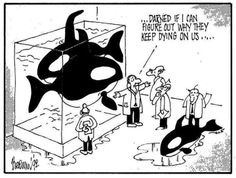 Inquiry Questions: How can information be shared artistically?____________________________________________________________________________________________________________________________________________________________________________________________________________________________2. How does creating art differ from viewing art? ____________________________________________________________________________________________________________________________________________________________________________________________________________________________How to complete this project in 10 Steps:Step One:  Read the 9 Basic Characteristics of Creating a Political CartoonStep Two:  Take notes on important and/or shocking details while we watch the documentaries.  Sketching would be appropriate as well.Step Three:  Create 3-5 quick, informational sketches in your decomposition book for possible final project ideas.  Step Four:  Chose one style to start working on AND research a style of drawing you would like to try and replicate.  Style of Political Cartoon you are researching: ___________________________________________________________________________Source(s): Book – (MLA citation please)____________________________________________________________________	Step by Step URL - ____________________________________________________________________Youtube Tutorial URL - ____________________________________________________________________Example-  	Style: Caricature Exaggerations Source(s):  Step by Step URL - http://online-drawinglessons.com/how-to-draw-caricaturesYoutube Tutorial - https://www.youtube.com/watch?v=N6d_2q9uj4YStep Five:  Using Traditional Drawing Pencils, Pens, or Markers on paper OR the Paintbrush and/or Pen tools in Illustrator, begin creating your very own political cartoon.Step Six:  Peer Critique and FeedbackStep Seven:  Refine, Refine, RefineStep Eight:  Print and Publish your WorkStep Nine:  DP Update & Project Reflection (posted on example DP)Step Ten:  Project Feedback Session